(1)下面直式計算中，被除數的十位數被隱藏了，已知計算結果的餘數是 6，請問商是多少？         (      )13 ）2 6 ■ 1① 25   ② 27   ③ 205    ④ 207◎評量重點：四位除以二位的除法直式計算有餘數情境的乘除互逆5的倍數的判斷方法108課綱：四年級引入：除數是3位以內的除法60000÷400的除法 14÷3＝4....2 14＝3×4＋2你喜歡那一種記法？為什麼？ 14÷3＝4…2    等號是得到答案 14＝3×4＋2    等號是兩邊一樣大26■1÷13＝( )……626□1÷13＝q….6 26□1＝13q＋6 26□1－6＝13q 26□1－6是13的倍數26□1－6是13的倍數26□1－6的個位數字是5只有135的個位數字是526□1÷13的商是20★商是205。5983元平分給72個人，每個人最多分到多少元，剩下多少元？如何幫助學童解決問題？ 當學童回答該用除法解題後：解題步驟和原問題無關，重點是如何用算則 算出答案。解題的每一個步驟都回到原問題整數除法的直式算則為何？        72）5983先問5是否能整除72(蓋住983)？再問59是否能整除72(蓋住83)？再問598是否能整除72(蓋住3)？有兩種解讀5983元的方法：5000＋900＋80＋35個千＋9個百＋8個十＋3個一51000＋9100＋810＋311000  100  30 0 8    8個10元或80元72）5 9 8 3－5 7 62 2 3   為何3可以拉下來？－ 2 1 67             ＋1    5 6     12）7 9 8       －6 0           1 9       答：商數66       －1 2           餘數6           7 8       －  7 2             6   －1            76    12）7 9 8      －8 4           *5       答：商數66        1 2           餘數6          7 8       － 7 2            6 13日8小時50分鐘÷3＝( )日( )小時( )分鐘….(   )13公里÷3＝( )公里( )公尺( )公分….(  ) 和整數除法直式算則同構(2)下面是五位小朋友計算的作法，哪個或那些人做對了？請選出所有做對小朋友的選項。丁丁        玉玉、美美玉玉、明明  玉玉、妮妮、明明◎評量重點：運算次序：括號先算，由左往右算運算性質：a÷b÷c＝a÷(b×c)逐次減項的記法數學上的記法  vs  學生的記法運算次序：括號先算，由左往右算，先乘除後加減運算性質：數學上只有加、乘兩個運算加法交換律：a＋b＝b＋a加法結合律：(a＋b)＋c＝a＋(b＋c)乘法交換律：ab＝ba乘法結合律：(ab)c＝a(bc)乘法對加法的分配律：(a＋b)×c＝a×c＋b×ca×(b＋c)＝a×b＋a×c※a、b、c是任意正整數，下列哪些算式恆成立？ a÷b×c＝a÷(b×c)。 a÷b÷c＝a÷(b÷c)。 a×b÷c＝a×(b÷c)。 a×b÷c＝a÷b×c。代數字 vs 代公式 vs 消滅除法a÷b×c＝a÷(b×c)  a××c＝a×()a÷b÷c＝a÷(b÷c)  a××＝a×a×b÷c＝a×(b÷c)  a×b×＝a×a×b÷c＝a÷b×c    a×b×＝a××c加法結合律：(a＋b)＋c＝a＋(b＋c)加法與減法運算 a＋b－c＝a－c＋b a－b－c＝a－(b＋c)加法與減法運算 a＋b－c＝a－c＋ba＋b＋(-c)＝a＋(-c)＋b a－b－c＝a－(b＋c)a＋(-b)＋(-c)＝a＋[(-c)＋(-b)]乘法結合律：(ab)c＝a(bc)乘法與除法運算 a×b÷c＝a÷c×b a÷b÷c＝a÷(b×c) a×b÷c＝a÷c×ba×b×＝a××b a÷b÷c＝a÷(b×c)a××＝a×乘法與減法運算：乘法對減法的右分配律  (a－b)×c＝a×c－b×c。乘法對減法的左分配律  a×(b－c)＝a×b－a×c。除法與加（減）法運算：滿足右分配律：  (a＋b)÷c＝a÷c＋b÷c。   (a－b)÷c＝a÷c－b÷c。不滿足左分配律：  a÷(b＋c)≠a÷b＋a÷c。  a÷(b－c)≠a÷b－a÷c。≠＋   ＝＋逐次減項的記法5×(3＋8)＋40＝5×11＋40＝55＋40＝95請問95是計算那一個算式的答案? 55＋40  5×(3＋8)＋40  每一個算式 5＋3＝8－2＝6            5＋38－26你接受上面橫式或直式的記法？5＋3＝8－2＝6不接受橫式記法：等號滿足遞移性。5＋3＝8，8－2＝6    5＋3≠6接受直式記法：直式中的橫線表示運算的結果。5×(3＋8)＋40＝5×11＋40＝55＋40＝95◎以前學過的算式只有一個等號，為什麼可以用連等號來記錄？上述記法是詳細的記法嗎？因為：5×(3＋8)＋40＝5×11＋40 5×11＋40＝55＋40 55＋40＝95所以：5×(3＋8)＋40＝95這是比較詳細的記法，主要的數學概念是等號的遞移性。可以簡化上述記法嗎？將前面的記法摘要記成：5×(3＋8)＋40＝5×11＋40＝55＋40＝95逐次減項是摘要的記法。省略  所以5×(3＋8)＋40＝95教師應檢查答案95的意義。(3)已知3.56512=42.78，那麼3.56522所得到的答案會比42.78多多少？① 3.565  ② 35.65  ③ 42.78  ④ 78.43◎評量重點：乘法對加法的分配律多位小數的整數倍乘法運算3.56510，被乘數和積的位值關係◎3.56522＝3.565(12＋10)＝3.56512＋3.56510＝42.78＋35.65 3.56522－42.78＝35.65。選項率最高(4)：誤解題意，只算出3.56522的答案。3.56522＝3.565(12＋10)＝3.56512＋3.56510＝42.78＋35.65＝78.43。乘法對加法的分配律：(a＋b)×c＝a×c＋b×c運算結果(a＋b)×c得到a×c＋b×c的答案等價關係 (a＋b)×c和a×c＋b×c是一樣大的關係 (5＋3)×12＝8×12 (5＋3)×12＝5×12＋3×12(a＋b)×c＝a×c＋b×c乘法對加法的分配律：(a＋b)×c＝a×c＋b×c  a×(b＋c)＝a×b＋a×c※1盒水果禮盒有30顆紅蘋果和6顆青蘋果，買4盒共有多少顆蘋果？  (右分配律)解法1：  30×4＋6×4＝144解法2：  (30＋6)×4＝144層次一：答案相同，所以30×4＋6×4＝(30＋6)×4層次二：它們是同一個問題的兩種算法，不必算出結果就知道答案一定相同，所以30×4＋6×4＝(30＋6)×4左分配律：一盒禮盒有30顆，甲先買4盒，再買8盒，甲共買了多少顆巧克力？國中教材常透過長方形面積引入分配律          9         510 9×10＋5×10＝(9＋5)×1037×99＋37＝？解法一：宣告將37改記成37×137×99＋37＝37×99＋37×1＝37×(99＋1)解法二：幫助學生察覺能將37改記成37×137×(99＋1)＝37×99＋37×1＝37×99＋37 37×99＋37＝37×99＋37×1解法三：透過情境一枝筆賣37元，甲買了99枝，乙買了1枝，共花多少元？可能的解法： 37×99＋37 37×99＋37×1 37×(99＋1)(4)養生食品禮盒特價，媽媽買了8盒，拿了一萬元給店員，店員找給她400元。請問每盒養生食品禮盒特價賣多少元？ ①  ②  ③  ④◎評量重點：先減後除兩步驟問題的解題四位除以一位的除法直式計算加減互逆及乘除互逆都是四年級的評量重點(定錨題)。◎題意：10000－□8＝400。列式：(10000－400)÷8＝□。◎低分組中只算單一步驟的學生，比誤解題意(兩步驟)的學生多。(5)甲和乙兩個三角形是全等三角形，請問下列哪個敘述是錯誤的?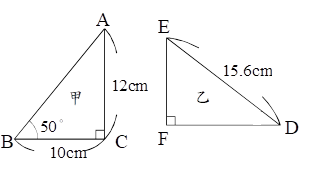 ①  ②  ③      ④◎評量重點：全等圖形(四年級評量的重點)。三角形內角和(五年級評量的重點)。◎通過率不高的主要原因：三角形接近等腰直角，不易直觀的找到兩股的對應邊，必須利用大角對大邊、小角對小邊的性質協助解題。(6)「到早餐店買早餐，一號餐要150元，買10份一號餐的錢剛好可以買20份二號餐，請問1份二號餐賣幾元？」下列哪個算式不能算出正確的答案？①150÷10×20     ②150÷20×10
③150×10÷20     ④150÷(20÷10)◎評量重點：兩步驟問題的列式a÷bc＝ac÷b＝a÷(b÷c)。a÷bc＝ac÷b是國小階段評量的重點。a÷bc＝a÷(b÷c)不是國小階段評量的重點。◎題意：15010＝□20。列式：15010÷20＝□。判斷：15010÷20＝150÷2010＝150÷(20÷10)。(7)哥哥的一步長60公分，弟弟的一步長50公分，兩人同時同地往反方向走25步，會相距多少公分？下列哪一個算式，可以表示兩人相距多少公分?① 60+5025     ② 60×2550×25③ (60+50)×25    ④ (6050)×25◎評量重點：兩或三步驟問題的列式(答案是兩步驟)追趕問題(六年級)的先備知識「下列哪個算式，可以表示兩人相距幾公分？」「下列哪個算式，可以算出兩人相距幾公分？」前者是變數的概念，後者才是未知數的概念，國小只引入未知數的概念。◎通過率偏低的原因：誤解題意：兩人同時同地往反方向走25步。   第25步          每一步(集合)60×25＋50×25  vs  (60＋50)×25。◎甲的速率：5公尺/秒乙的速率：3公尺/秒兩人同時同地同向出發，10秒後距離幾公尺？方法一：5×10＝50，3×10＝30，50－30＝20方法二：5－3＝2，2×10＝20為什麼方法二比方法一困難很多？方法一：特例，呈現10秒後的結果方法二：集合，每一秒都追2公尺(8)老師買了1瓶容量1公升的果汁，要平分給8 位學生，每位學生可以分得多少果汁？	① 0.125 公升    ② 0.8 公升
③ 1.25毫升      ④ 12.5毫升◎評量重點：等分除情境整數除以整數，商是小數的問題。公升和毫公升的化聚。◎除了選項(2)(選項率最低)，其它選項評量重點是公升和毫公升的化聚。1(公升)÷8(商是小數0.125公升)1000(毫升)÷8(商是整數125毫升)。◎通過率偏高：學生已熟記1÷8、3÷8、5÷8、7÷8的商。(9)小凱要從2、3、4、5中選擇三個數字排成三位數，使得這個三位數既是3的倍數也是5的倍數，他應該選擇哪三個數字？① 2、3、4      ② 2、3、5
③ 2、4、5      ④ 3、4、5◎評量重點：5的倍數的判斷方法。3的倍數的判斷方法。既是3的倍數也是5的倍數◎既是3的倍數也是5的倍數學生可能不理解其意 ◎選項(2)選項率最高：學生已具備判斷5的倍數的能力，但較不具備判斷3的倍數的能力。258＝100×2＋10×5＋1×8＝(99＋1)×2＋(9＋1)×5＋1×8＝99×2＋9×5＋(2＋5＋8)(10)下列哪一個算式無法正確算出長方形ABCD的面積？①    ②27(13+27)③  ④2713+2727◎評量重點：長方形面積公式。二或三步驟問題的列式。評量重點不是乘法對加法的分配律◎本題的評量重點不是乘法對加法分配律乘法對加法分配律是關係，不是解題的算法。◎選項(2)選項率最高：學生眼睛瞎掉。(11)老師買了一個圓形披薩，把披薩平分成10片，每片都是  圓的扇形，一片披薩的圓心角是多少度？① 9度  ② 10度  ③ 18度  ④ 36度◎評量重點：扇形(或幾分之幾圓)的圓心角。圓周角是360度。◎低分組的選項率(2)最高，高分組的選項率(3)比(2)高。圓心角是100度(十進位)圓心角是180度(三角形內角和)本題是假的情境日常生活中不會把披薩平分成10份圓的圓心角是多少度？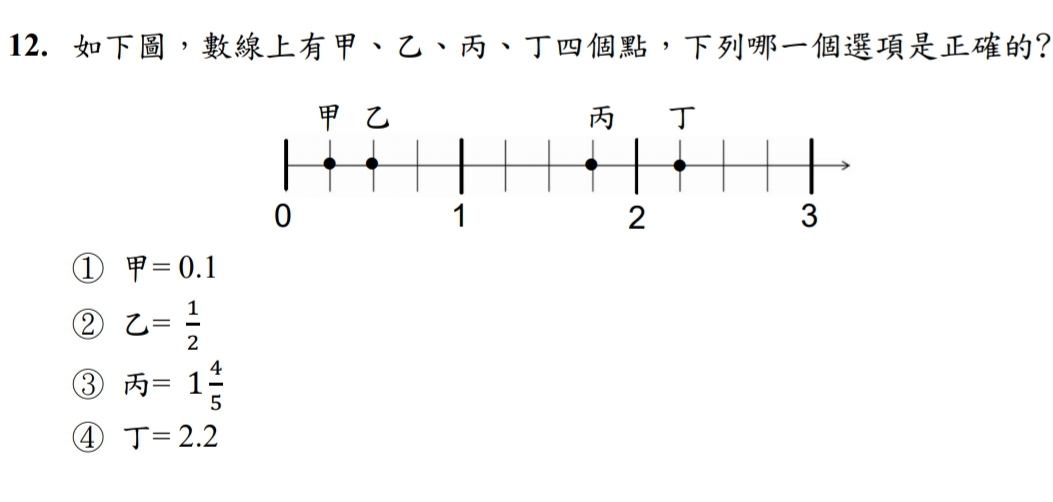 ◎評量重點：分數與小數數線。約、擴分◎題幹：數線上有甲、乙、丙、丁四點，選項：甲、乙、丙、丁都是數字(國小沒有引入坐標的名詞)甲點不會等於0.1(13)陳老師要學生用擴分的方法找出的等值分數，下列哪個選項的計算過程是正確的？① 
② 
③ 
④ ◎評量重點：約分與擴分。◎選項(1)和(2)沒有誘答的效果◎4個選項的值都不相同，有給算式的必要嗎？評量重點：解題  vs  解題的紀錄限制解題策略 vs 開放解題(14)關於線對稱圖形的性質，下列敘述哪些正確？A. 把線對稱圖形沿著對稱軸對折，對稱軸兩邊的形狀會完全重疊。B. 正三角形有6條對稱軸。C. 平行四邊形是線對稱圖形。 D. 長方形是線對稱圖形，有2條對稱軸。E. 圓形是線對稱圖形，有無限多條對稱軸。①ABC  ②ACE  ③ADE  ④CDE◎評量重點：線對稱圖形。本題屬於「5題是非題」的題型。對稱軸兩邊的形狀會完全重疊對稱軸兩邊的圖形會完全重疊。◎本題評量的是集合，所有的圖形都要成立修改為「平行四邊形一定是線對稱圖形」。學生常認為平行四邊形是線對稱圖形◎國小學生不理解「無限多」本的意義。改為「圓形是線對稱圖形，有很多條對稱軸」。第一類：對稱軸通過對稱圖形的兩個頂點。第二類：對稱軸通過對稱圖形的一個頂點和一邊的中點。第三類：對稱軸通過對稱圖形兩邊的中點。(15)蔡老師用3D列印機列印一個正方體需要花30分鐘，他從早上10時35分開始列印到下午2時5分結束，共列印了幾個正方體？①7個  ②9個  ③17個  ④25個◎評量重點：兩時刻(複名數)間經過多少時間。時間量(單名數)的除法。210(分鐘)÷30(分鐘)＝7◎選項(2)的選項率最高，錯在哪個評量重點。◎選項(3)低分組的選項率很高(直接相減)，錯在哪個評量重點。(16)下圖是長方體，它的表面積是多少平方公分？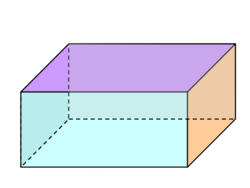 ①300  ②500  ③700  ④1000◎評量重點：長方體的表面積(給定透視圖)。給圖  vs  不給圖給視圖  vs  給透視圖何者的通過率最高？求表面積展開圖分屍圖(上、下，左、右，前、後)(17)下列哪個算式，算出來的答案最小？①124       ② 212
③121       ④ 12◎評量重點：被乘數相同時，乘數和積的大小關係。分數情境的乘法交換律。比較和(1)的大小。◎選項(4)的選項率最高：本題評量重點是比較和1()的大小。看到現象(算出答案)  預期(不必算出答案)(18)有一張梯形色紙，把它剪成一個三角形甲和一個平行四邊形乙，甲和乙的面積，哪個比較大？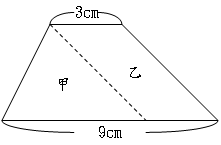 ①三角形的面積比較大②平行四邊形的面積比較大
③三角形和平行四邊形的面積一樣大
④條件不足，無法判斷大小◎評量重點：三角形及平行四邊形面積公式。平行四邊形對邊等長的性質。不提供高的長度，能判斷等高圖形面積間的倍數關係。◎通過率偏低原因：97課綱沒有引入平行四邊形對邊等長的性質◎有沒有給高(集合 vs 特例)對通過率的影響應該差異不大。◎選擇選項(4)的學生：不知道平行四邊形對邊等長的性質(19)甲數=18 ，乙數=12，下列何者敘述正確？① 1、2、3、4、6是甲、乙兩數的公因數
② 1、2、3、6、9是甲、乙兩數的公因數
③ 甲、乙兩數的最大的公因數是3
④ 甲、乙兩數的最小公倍數是36◎評量重點：兩數的公因數及最大公因數兩數的最小公倍數。◎五年級沒有引入短除法，學生計算負荷很大，建議給定12或18其中一個數的所有因數。◎低分組4個選項率都是百分之二十幾，可能是用猜的。用12及18即可，為何要命名為甲數、乙數。(20)有一個等腰三角形，其中有兩條邊分別是 6公分和12公分，第三邊可能是多少公分？① 6   ② 8   ③ 10   ④ 12◎評量重點：等腰三角形的定義三角形任兩邊和大於第三邊三角形三邊的性質 三角形任兩邊和大於第三邊  三角形較短兩邊和大於最長邊 三角形任兩邊差的絕對值小於第三邊它們是否等價？　數學定義：well－defind假設三角形三邊的長度是a、b、c，a≧b≧c  b＋c＞a成立  a＋b＞c、a＋c＞b、b＋c＞a 都成立b＋c＞a、a＋b＞c、a＋c＞b 都成立 b＋c＞a  也成立性質：三角形任兩邊和大於第三邊判斷方法：三角形較短兩邊和大於最長邊迷思： 課堂活動中，操作的對象是竹籤評量時，出現的是數字(竹籤長度) 教師只處理較短兩邊和大於最長邊，但結論是任兩邊和大於第三邊A、B兩點的距離 宣告：連接A、B兩點的線段 比較活動：連接兩點最短路徑的長度為這兩點的距離                                        判斷3條邊是否能圍成三角形 三角形任兩邊和大於第三邊  三角形較短兩邊和大於最長邊判斷4條邊是否能圍成四邊形 四邊形任三邊和大於第四邊  四邊形較短三邊和大於最長邊(21)一個邊長2公尺的正方體，它的體積和多少個1立方公分的正方體一樣大？① 200個        ② 40000個
③ 6000000個    ④ 8000000個◎評量重點：正方體的體積公式。立方公分和立方公尺的化聚。評量重點是體積公式，本題OK，評量重點是化聚，本題不OK。題幹有問單位(個)，選項可以不出現單位。(22)媽媽到大賣場買了一個18吋大披薩，平分12等份來宴請客人，然後每2等份裝一盤，結果總共吃掉了5盤。請問這次總共吃掉多少個披薩？①    ② 
③            ④ ◎評量重點：離散量情境分數的命名。分數多步驟問題的列式。◎本題沒有答案，題幹問多少個，選項出現的都是算式。◎本題是離散量情境分數的命名，本題不宜評量列式(限制解題策略)，建議直接問答案即可，除了選項(1)，其它的選項都出現題幹中沒有的數字。1個  平分成12份(2份裝1盤) 平分成6盤 5盤是多少個？本題是離散量情境分數的命名(單位分數內容物是多個個物)本題共有4個單位：1個、18吋2等份、1盤(23)有一個等腰三角形的頂角是50度，這個三角形的其中一個底角是幾度？① 40度  ② 50度  ③ 65度  ④ 130度◎評量重點：等腰三角形頂角及底角的定義(四年級)。三角形內角和是180度的性質(五年級)。等腰三角形頂角及底角的定義(四年級)。三角形內角和是180度的性質(五年級)。學生答錯受誰的影響較大？給圖 vs 不給圖※  有一個等腰三角形，已知其頂角是120度，其中一個底角是多少度？ 30     60    120    180※ 下圖為等腰三角形ABC，∠A＝30度。請問∠C是多少度？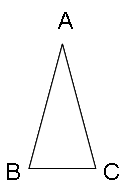 30  45 60  75(24)邊長為4公分的正方體，它的表面積是多少？① 64平方公分    ② 64立方公分
③ 96平方公分    ④ 96立方公分◎評量重點：正方體的表面積(不給圖)。第16題給透視圖(.72)  第24題不給圖(.56) 給視圖 vs 給透視圖(25)老師將兩條一樣長的紙帶等分後塗上顏色(如下圖)，兩條紙帶塗色部份的長度相差多少條？①  條  ②  條  ③  條  ④  條◎評量重點：連續量情境分數的命名(三年級評量重點)。異分母的加減(五年級評量重點)。學生答錯受誰的影響比較大？◎通過率偏低(高分組87％)：題幹是量的情境(圖形)，學生可能無法連結量和數之間的關係，無法將量改記成數之後再運算。  選答率選項答題反應比率（＊表正確答案）答題反應比率（＊表正確答案）答題反應比率（＊表正確答案）  選答率選項整體低分組高分組1.13.21.062.14.28.023*.47.24.754.26.26.17通過率 .47鑑別度 .50丁丁 玉玉美美 9600÷4÷100＝2400
＝2400÷100＝249600÷4÷100＝2400÷100＝249600÷4÷100＝9600÷4100
＝9600÷400＝24妮妮明明9600÷4÷100＝9600÷(1004)＝9600÷400＝249600÷4÷100＝9600÷100÷4
＝96÷4＝24  選答率選項答題反應比率（＊表正確答案）答題反應比率（＊表正確答案）答題反應比率（＊表正確答案）  選答率選項整體低分組高分組1.09.18.012.12.20.043.17.27.064*.63.35.89通過率.63鑑別度.54  選答率選項答題反應比率（＊表正確答案）答題反應比率（＊表正確答案）答題反應比率（＊表正確答案）  選答率選項整體低分組高分組1.08.17.012*.68.39.913.08.15.024.16.28.06通過率.68鑑別度.52  選答率選項答題反應比率（＊表正確答案）答題反應比率（＊表正確答案）答題反應比率（＊表正確答案）  選答率選項整體低分組高分組1.04.09.002.12.25.013*.78.49.984.06.16.01通過率.78鑑別度.48  選答率選項答題反應比率（＊表正確答案）答題反應比率（＊表正確答案）答題反應比率（＊表正確答案）  選答率選項整體低分組高分組1.07.15.012.13.23.033*.69.42.924.11.20.03通過率.69鑑別度.51  選答率選項答題反應比率（＊表正確答案）答題反應比率（＊表正確答案）答題反應比率（＊表正確答案）  選答率選項整體低分組高分組1*.37.17.682.13.17.073.25.34.124.25.31.14通過率.37鑑別度.51  選答率選項答題反應比率（＊表正確答案）答題反應比率（＊表正確答案）答題反應比率（＊表正確答案）  選答率選項整體低分組高分組1.05.13.002.22.35.073*.48.25.774.25.27.15通過率.48鑑別度.52  選答率選項答題反應比率（＊表正確答案）答題反應比率（＊表正確答案）答題反應比率（＊表正確答案）  選答率選項整體低分組高分組1*.76.46.982.06.17.003.08.19.004.10.18.02通過率.76鑑別度.52  選答率選項答題反應比率（＊表正確答案）答題反應比率（＊表正確答案）答題反應比率（＊表正確答案）  選答率選項整體低分組高分組1.06.13.012.21.34.053.10.20.024*.63.32.92通過率.63鑑別度.59  選答率選項答題反應比率（＊表正確答案）答題反應比率（＊表正確答案）答題反應比率（＊表正確答案）  選答率選項整體低分組高分組1*.72.40.962.12.22.033.08.20.014.08.18.01通過率.72鑑別度.56  選答率選項答題反應比率（＊表正確答案）答題反應比率（＊表正確答案）答題反應比率（＊表正確答案）  選答率選項整體低分組高分組1.03.08.002.15.34.013.08.13.034*.74.43.96通過率.74鑑別度.52  選答率選項答題反應比率（＊表正確答案）答題反應比率（＊表正確答案）答題反應比率（＊表正確答案）  選答率選項整體低分組高分組1.27.44.062*.40.13.793.21.26.094.13.16.06通過率.40鑑別度.66  選答率選項答題反應比率（＊表正確答案）答題反應比率（＊表正確答案）答題反應比率（＊表正確答案）  選答率選項整體低分組高分組1.07.16.002.05.13.003*.65.44.864.23.27.13通過率.65鑑別度.43  選答率選項答題反應比率（＊表正確答案）答題反應比率（＊表正確答案）答題反應比率（＊表正確答案）  選答率選項整體低分組高分組1.05.12.002.19.29.083*.69.45.904.07.14.02通過率.69鑑別度.45  選答率選項答題反應比率（＊表正確答案）答題反應比率（＊表正確答案）答題反應比率（＊表正確答案）  選答率選項整體低分組高分組1*.66.32.932.16.26.063.10.24.014.07.17.00通過率.66鑑別度.61  選答率選項答題反應比率（＊表正確答案）答題反應比率（＊表正確答案）答題反應比率（＊表正確答案）  選答率選項整體低分組高分組1.06.13.012.08.16.023*.72.41.954.15.30.03通過率.72鑑別度.54  選答率選項答題反應比率（＊表正確答案）答題反應比率（＊表正確答案）答題反應比率（＊表正確答案）  選答率選項整體低分組高分組1.06.12.012.06.13.013*.59.32.854.29.42.13通過率.59鑑別度.53  選答率選項答題反應比率（＊表正確答案）答題反應比率（＊表正確答案）答題反應比率（＊表正確答案）  選答率選項整體低分組高分組1.18.28.082.13.24.043*.25.21.374?.44.26.51通過率.25鑑別度.16  選答率選項答題反應比率（＊表正確答案）答題反應比率（＊表正確答案）答題反應比率（＊表正確答案）  選答率選項整體低分組高分組1.14.23.042.11.22.023.12.24.024*.63.29.92通過率.63鑑別度.63  選答率選項答題反應比率（＊表正確答案）答題反應比率（＊表正確答案）答題反應比率（＊表正確答案）  選答率選項整體低分組高分組1.32.38.182.14.21.063.08.15.024*.45.25.74通過率.45鑑別度.49  選答率選項答題反應比率（＊表正確答案）答題反應比率（＊表正確答案）答題反應比率（＊表正確答案）  選答率選項整體低分組高分組1.23.43.032.14.23.063.09.14.044*.52.19.87通過率.52鑑別度.69  選答率選項答題反應比率（＊表正確答案）答題反應比率（＊表正確答案）答題反應比率（＊表正確答案）  選答率選項整體低分組高分組1.50.53.372.15.19.113.07.15.024*.27.13.50通過率.27鑑別度.37  選答率選項答題反應比率（＊表正確答案）答題反應比率（＊表正確答案）答題反應比率（＊表正確答案）  選答率選項整體低分組高分組1.11.21.022.14.29.023*.67.31.964.07.16.01通過率.67鑑別度.64  選答率選項答題反應比率（＊表正確答案）答題反應比率（＊表正確答案）答題反應比率（＊表正確答案）  選答率選項整體低分組高分組1.17.28.072.12.22.043*.56.31.804.14.16.10通過率.56鑑別度.49  選答率選項答題反應比率（＊表正確答案）答題反應比率（＊表正確答案）答題反應比率（＊表正確答案）  選答率選項整體低分組高分組1.21.36.042.11.16.043.10.20.024*.57.25.89通過率.57鑑別度.64